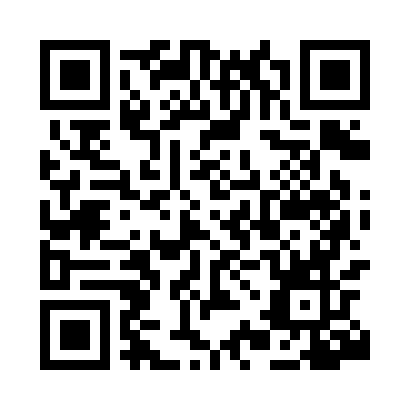 Prayer times for San Juan, ArgentinaWed 1 May 2024 - Fri 31 May 2024High Latitude Method: NonePrayer Calculation Method: Muslim World LeagueAsar Calculation Method: ShafiPrayer times provided by https://www.salahtimes.comDateDayFajrSunriseDhuhrAsrMaghribIsha1Wed6:438:061:314:346:568:142Thu6:448:061:314:336:558:133Fri6:448:071:314:336:548:134Sat6:458:081:314:326:548:125Sun6:458:081:314:316:538:116Mon6:468:091:314:316:528:107Tue6:468:101:314:306:518:108Wed6:478:101:314:296:508:099Thu6:488:111:304:296:508:0810Fri6:488:121:304:286:498:0811Sat6:498:121:304:286:488:0712Sun6:498:131:304:276:478:0713Mon6:508:141:304:266:478:0614Tue6:508:141:304:266:468:0515Wed6:518:151:304:256:458:0516Thu6:518:161:304:256:458:0417Fri6:528:161:314:246:448:0418Sat6:528:171:314:246:448:0419Sun6:538:181:314:246:438:0320Mon6:538:181:314:236:438:0321Tue6:548:191:314:236:428:0222Wed6:558:201:314:226:428:0223Thu6:558:201:314:226:418:0224Fri6:568:211:314:226:418:0125Sat6:568:211:314:216:408:0126Sun6:578:221:314:216:408:0127Mon6:578:231:314:216:408:0128Tue6:588:231:314:216:398:0029Wed6:588:241:324:206:398:0030Thu6:588:241:324:206:398:0031Fri6:598:251:324:206:398:00